Sometimes we join two words together to make them shorter. These are called contractions. Here are some examples of the contracted form.Re-write the sentences below using the contracted form.     e.g.  Carlene Cow is not looking forward to the talent show. Carlene Cow isn’t looking forward to the talent show.Joe Goat can not wait to show off his back flips.Shona Sheep must not miss her skipping practice.Greta Goose has not knocked over the limbo bar today.Robbie Robin could not wait to see everyone perform at the talent show.It is nearly time for the Meadow Farm Talent Show.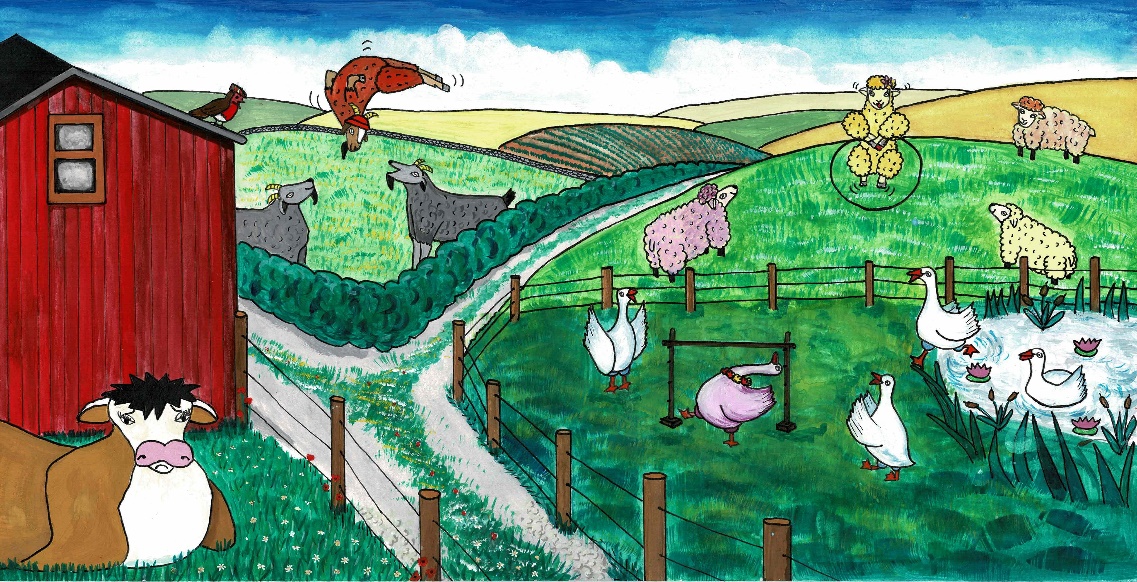 is not = isn’t            it is = it’s                must not = mustn’t                   can not= can’thas not = hasn’t                could not =couldn’t